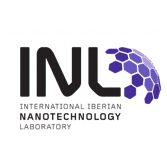 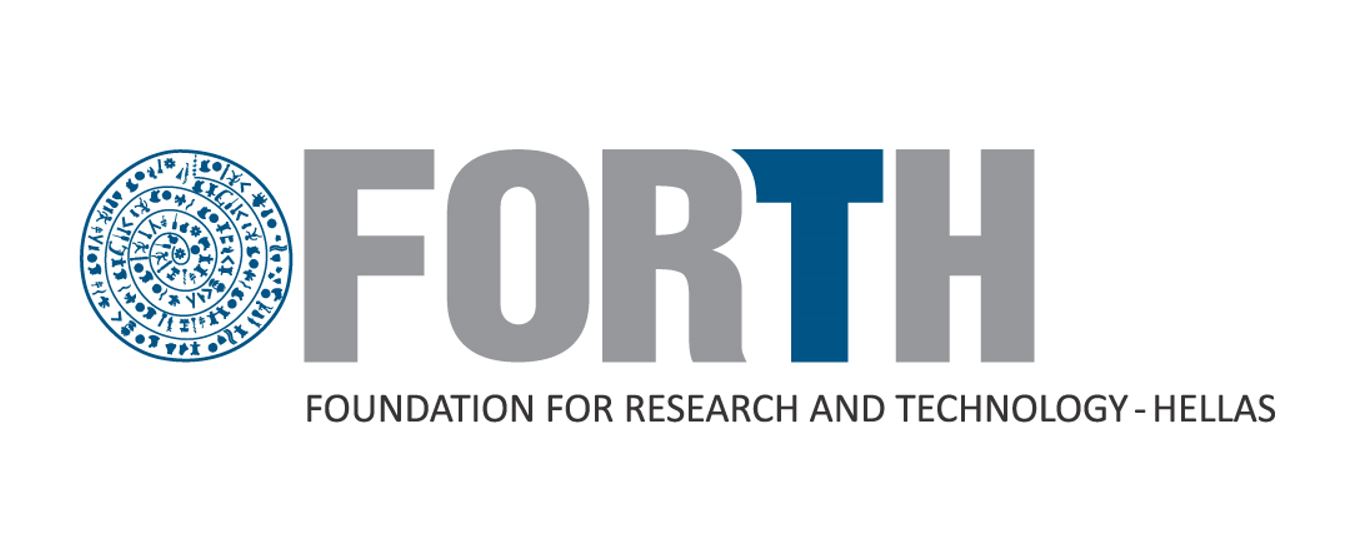 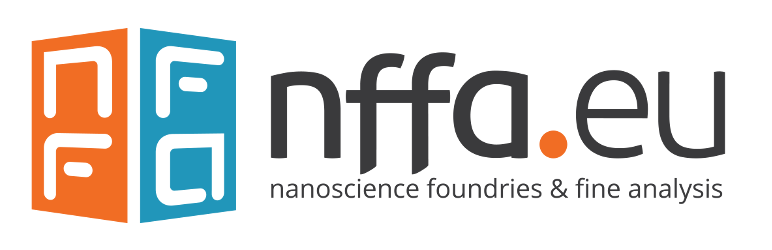 1st Nffa.eu Pilot Training SchoolTentative ProgrammeTuesday 27 SeptemberWednesday 28 September* Lectures will be presented by INL experts: Oleksandr Bondarchuk, Oliver Schraidt, and Enrique Carbo.# Lectures will be presented by FORTH experts: S. Psilodimitrakopoulos, E. StratakisRegistration08:30 - 09:00Welcome and practical information09:00 - 09:30Transmission Electron Microscopy I, INL*09:30 - 10:30POSTER Session & Coffee-Break10:30 - 11:00Transmission Electron Microscopy II, INL*11:00 - 12:00Scanning Electron Microscopy, INL*12:00 - 13:00LUNCH13:00 – 14:30FIB, INL*14:30 – 15:30LABORATORIES TOUR15:30 – 17:00EDX and EELS, INL*09:00 - 10:00POSTER Session & Coffee-Break10:00 - 10:30X-ray Photoelectron Spectroscopy, INL*10:30 - 11:30Non Linear Microscopy and Spectroscopy I, FORTH#11:30 - 12:30LUNCH 12:30 –14:00NP Characterization I (Caterina Minelli, NPL, UK) 14:00 –15:00POSTER Session & Coffee-Break15:00 – 15:30NP Characterization II (Hiram)15:30 – 16:30Non-Linear Microscopy and Spectroscopy II, FORTH#16:30 – 17:30